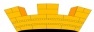 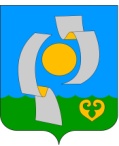 ПОСТАНОВЛЕНИЕАДМИНИСТРАЦИИ НЫТВЕНСКОГО ГОРОДСКОГО ПОСЕЛЕНИЯ27.02.2018                                                                                                               №101О внесении изменений в муниципальнуюпрограмму Нытвенского городскогопоселения «Благоустройство  территории Нытвенского городского поселения»В связи с уточнением перечня мероприятий и объемов финансирования муниципальной программы,ПОСТАНОВЛЯЮ:Внести изменения в муниципальную программу Нытвенского городского поселения «Благоустройство территории Нытвенского городского поселения», утвержденную постановлением администрации Нытвенского городского поселения от 15 октября 2013,  изложивразделы 1, 12  в новой редакции согласно приложениям 1, 4 к настоящему постановлению соответственно;подразделы 2.2, 2.4 раздела 2 «Паспорта подпрограмм» в новой редакции согласно приложениям 2,3 соответсвенно.	2. Общему отделу администрации обеспечить размещение настоящего постановления на официальном сайте муниципального образования «Нытвенское городское поселение Пермского края» в сети «Интернет» по адресу: http://nytva.permarea.ru/nytvenskoe/.	3.Контроль за исполнением настоящего постановления возложить на заместителя главы по вопросам  ЖКХ администрации Нытвенского городского поселения Ощепкова В.Ю.Глава городского поселения –глава администрации Нытвенскогогородского поселения						                      К.А. ПаркачёвПриложение 1  к постановлению администрацииНытвенского городского поселенияот 27.02.2018 № 101Паспортмуниципальной программы Нытвенского городского поселения«Благоустройство территории Нытвенского городского поселения»2.2 Паспорт подпрограммы  «Организация сбора,  вывоза бытовых отходов, мусора и организация мероприятий по контролю за соблюдением и соблюдению муниципальных правовых актов» муниципальной программы Нытвенского городского поселения «Благоустройство территории Нытвенского городского поселения»Приложение 2  к постановлению администрацииНытвенского городского поселенияот 27.02.2018 № 1012.4. Паспорт подпрограммы «Приведение в качественное состояние, восстановление и улучшение элементов благоустройства» муниципальной программы Нытвенского городского поселения «Благоустройство территории Нытвенского городского поселения»Приложение 4  к постановлению администрацииНытвенского городского поселенияот 27.02.2018 № 10112. Информация по ресурсному обеспечению муниципальной программыФинансовое обеспечение реализации муниципальной программыНытвенского городского поселения за счет средств бюджета поселения<1> Представленные расходы подлежат ежегодному уточнению при формировании бюджета на очередной финансовый год и плановый период.<2> Указывается только группа кода вида расходов, без разбивки по подгруппам и элементам.Финансовое обеспечение реализации муниципальной программыНытвенского городского поселения за счет средств краевого бюджета <1> Представленные расходы подлежат ежегодному уточнению при формировании бюджета на очередной финансовый год и плановый период.<2> Указывается только группа кода вида расходов, без разбивки по подгруппам и элементам.Финансовое обеспечение реализации муниципальной программыНытвенского городского поселения за счет средств внебюжетных источников <1> Представленные расходы подлежат ежегодному уточнению при формировании бюджета на очередной финансовый год и плановый период.<2> Указывается только группа кода вида расходов, без разбивки по подгруппам и элементам.Финансовое обеспечение реализации муниципальной программы Нытвенского городского поселения за счет всех источников финансированияОтветственный исполнитель   программы     Начальник отдела ЖКХ администрации Нытвенского городского поселенияНачальник отдела ЖКХ администрации Нытвенского городского поселенияНачальник отдела ЖКХ администрации Нытвенского городского поселенияНачальник отдела ЖКХ администрации Нытвенского городского поселенияНачальник отдела ЖКХ администрации Нытвенского городского поселенияНачальник отдела ЖКХ администрации Нытвенского городского поселенияНачальник отдела ЖКХ администрации Нытвенского городского поселенияНачальник отдела ЖКХ администрации Нытвенского городского поселенияНачальник отдела ЖКХ администрации Нытвенского городского поселенияНачальник отдела ЖКХ администрации Нытвенского городского поселенияНачальник отдела ЖКХ администрации Нытвенского городского поселенияНачальник отдела ЖКХ администрации Нытвенского городского поселенияНачальник отдела ЖКХ администрации Нытвенского городского поселенияНачальник отдела ЖКХ администрации Нытвенского городского поселенияНачальник отдела ЖКХ администрации Нытвенского городского поселенияНачальник отдела ЖКХ администрации Нытвенского городского поселенияНачальник отдела ЖКХ администрации Нытвенского городского поселенияСоисполнители программы     Администрация Нытвенского городского поселения, Министерство территориального развития Пермского краяАдминистрация Нытвенского городского поселения, Министерство территориального развития Пермского краяАдминистрация Нытвенского городского поселения, Министерство территориального развития Пермского краяАдминистрация Нытвенского городского поселения, Министерство территориального развития Пермского краяАдминистрация Нытвенского городского поселения, Министерство территориального развития Пермского краяАдминистрация Нытвенского городского поселения, Министерство территориального развития Пермского краяАдминистрация Нытвенского городского поселения, Министерство территориального развития Пермского краяАдминистрация Нытвенского городского поселения, Министерство территориального развития Пермского краяАдминистрация Нытвенского городского поселения, Министерство территориального развития Пермского краяАдминистрация Нытвенского городского поселения, Министерство территориального развития Пермского краяАдминистрация Нытвенского городского поселения, Министерство территориального развития Пермского краяАдминистрация Нытвенского городского поселения, Министерство территориального развития Пермского краяАдминистрация Нытвенского городского поселения, Министерство территориального развития Пермского краяАдминистрация Нытвенского городского поселения, Министерство территориального развития Пермского краяАдминистрация Нытвенского городского поселения, Министерство территориального развития Пермского краяАдминистрация Нытвенского городского поселения, Министерство территориального развития Пермского краяАдминистрация Нытвенского городского поселения, Министерство территориального развития Пермского краяПодпрограммы  программы     1.Озеленение территории Нытвенского городского поселения2.Организация сбора,  вывоза бытовых отходов, мусора и организация мероприятий по контролю за соблюдением и соблюдению муниципальных правовых актов3. Восстановление нормативного состояния объектов ритуального назначения4.Приведение в качественное состояние, восстановление и улучшение элементов благоустройства1.Озеленение территории Нытвенского городского поселения2.Организация сбора,  вывоза бытовых отходов, мусора и организация мероприятий по контролю за соблюдением и соблюдению муниципальных правовых актов3. Восстановление нормативного состояния объектов ритуального назначения4.Приведение в качественное состояние, восстановление и улучшение элементов благоустройства1.Озеленение территории Нытвенского городского поселения2.Организация сбора,  вывоза бытовых отходов, мусора и организация мероприятий по контролю за соблюдением и соблюдению муниципальных правовых актов3. Восстановление нормативного состояния объектов ритуального назначения4.Приведение в качественное состояние, восстановление и улучшение элементов благоустройства1.Озеленение территории Нытвенского городского поселения2.Организация сбора,  вывоза бытовых отходов, мусора и организация мероприятий по контролю за соблюдением и соблюдению муниципальных правовых актов3. Восстановление нормативного состояния объектов ритуального назначения4.Приведение в качественное состояние, восстановление и улучшение элементов благоустройства1.Озеленение территории Нытвенского городского поселения2.Организация сбора,  вывоза бытовых отходов, мусора и организация мероприятий по контролю за соблюдением и соблюдению муниципальных правовых актов3. Восстановление нормативного состояния объектов ритуального назначения4.Приведение в качественное состояние, восстановление и улучшение элементов благоустройства1.Озеленение территории Нытвенского городского поселения2.Организация сбора,  вывоза бытовых отходов, мусора и организация мероприятий по контролю за соблюдением и соблюдению муниципальных правовых актов3. Восстановление нормативного состояния объектов ритуального назначения4.Приведение в качественное состояние, восстановление и улучшение элементов благоустройства1.Озеленение территории Нытвенского городского поселения2.Организация сбора,  вывоза бытовых отходов, мусора и организация мероприятий по контролю за соблюдением и соблюдению муниципальных правовых актов3. Восстановление нормативного состояния объектов ритуального назначения4.Приведение в качественное состояние, восстановление и улучшение элементов благоустройства1.Озеленение территории Нытвенского городского поселения2.Организация сбора,  вывоза бытовых отходов, мусора и организация мероприятий по контролю за соблюдением и соблюдению муниципальных правовых актов3. Восстановление нормативного состояния объектов ритуального назначения4.Приведение в качественное состояние, восстановление и улучшение элементов благоустройства1.Озеленение территории Нытвенского городского поселения2.Организация сбора,  вывоза бытовых отходов, мусора и организация мероприятий по контролю за соблюдением и соблюдению муниципальных правовых актов3. Восстановление нормативного состояния объектов ритуального назначения4.Приведение в качественное состояние, восстановление и улучшение элементов благоустройства1.Озеленение территории Нытвенского городского поселения2.Организация сбора,  вывоза бытовых отходов, мусора и организация мероприятий по контролю за соблюдением и соблюдению муниципальных правовых актов3. Восстановление нормативного состояния объектов ритуального назначения4.Приведение в качественное состояние, восстановление и улучшение элементов благоустройства1.Озеленение территории Нытвенского городского поселения2.Организация сбора,  вывоза бытовых отходов, мусора и организация мероприятий по контролю за соблюдением и соблюдению муниципальных правовых актов3. Восстановление нормативного состояния объектов ритуального назначения4.Приведение в качественное состояние, восстановление и улучшение элементов благоустройства1.Озеленение территории Нытвенского городского поселения2.Организация сбора,  вывоза бытовых отходов, мусора и организация мероприятий по контролю за соблюдением и соблюдению муниципальных правовых актов3. Восстановление нормативного состояния объектов ритуального назначения4.Приведение в качественное состояние, восстановление и улучшение элементов благоустройства1.Озеленение территории Нытвенского городского поселения2.Организация сбора,  вывоза бытовых отходов, мусора и организация мероприятий по контролю за соблюдением и соблюдению муниципальных правовых актов3. Восстановление нормативного состояния объектов ритуального назначения4.Приведение в качественное состояние, восстановление и улучшение элементов благоустройства1.Озеленение территории Нытвенского городского поселения2.Организация сбора,  вывоза бытовых отходов, мусора и организация мероприятий по контролю за соблюдением и соблюдению муниципальных правовых актов3. Восстановление нормативного состояния объектов ритуального назначения4.Приведение в качественное состояние, восстановление и улучшение элементов благоустройства1.Озеленение территории Нытвенского городского поселения2.Организация сбора,  вывоза бытовых отходов, мусора и организация мероприятий по контролю за соблюдением и соблюдению муниципальных правовых актов3. Восстановление нормативного состояния объектов ритуального назначения4.Приведение в качественное состояние, восстановление и улучшение элементов благоустройства1.Озеленение территории Нытвенского городского поселения2.Организация сбора,  вывоза бытовых отходов, мусора и организация мероприятий по контролю за соблюдением и соблюдению муниципальных правовых актов3. Восстановление нормативного состояния объектов ритуального назначения4.Приведение в качественное состояние, восстановление и улучшение элементов благоустройства1.Озеленение территории Нытвенского городского поселения2.Организация сбора,  вывоза бытовых отходов, мусора и организация мероприятий по контролю за соблюдением и соблюдению муниципальных правовых актов3. Восстановление нормативного состояния объектов ритуального назначения4.Приведение в качественное состояние, восстановление и улучшение элементов благоустройстваПрограммно-   целевые       инструменты   программы     ОтсутствуютОтсутствуютОтсутствуютОтсутствуютОтсутствуютОтсутствуютОтсутствуютОтсутствуютОтсутствуютОтсутствуютОтсутствуютОтсутствуютОтсутствуютОтсутствуютОтсутствуютОтсутствуютОтсутствуютЦели программыСовершенствование системы комплексного благоустройства на территории  Нытвенского городского поселения, создание комфортных условий проживания и отдыха населения.Совершенствование системы комплексного благоустройства на территории  Нытвенского городского поселения, создание комфортных условий проживания и отдыха населения.Совершенствование системы комплексного благоустройства на территории  Нытвенского городского поселения, создание комфортных условий проживания и отдыха населения.Совершенствование системы комплексного благоустройства на территории  Нытвенского городского поселения, создание комфортных условий проживания и отдыха населения.Совершенствование системы комплексного благоустройства на территории  Нытвенского городского поселения, создание комфортных условий проживания и отдыха населения.Совершенствование системы комплексного благоустройства на территории  Нытвенского городского поселения, создание комфортных условий проживания и отдыха населения.Совершенствование системы комплексного благоустройства на территории  Нытвенского городского поселения, создание комфортных условий проживания и отдыха населения.Совершенствование системы комплексного благоустройства на территории  Нытвенского городского поселения, создание комфортных условий проживания и отдыха населения.Совершенствование системы комплексного благоустройства на территории  Нытвенского городского поселения, создание комфортных условий проживания и отдыха населения.Совершенствование системы комплексного благоустройства на территории  Нытвенского городского поселения, создание комфортных условий проживания и отдыха населения.Совершенствование системы комплексного благоустройства на территории  Нытвенского городского поселения, создание комфортных условий проживания и отдыха населения.Совершенствование системы комплексного благоустройства на территории  Нытвенского городского поселения, создание комфортных условий проживания и отдыха населения.Совершенствование системы комплексного благоустройства на территории  Нытвенского городского поселения, создание комфортных условий проживания и отдыха населения.Совершенствование системы комплексного благоустройства на территории  Нытвенского городского поселения, создание комфортных условий проживания и отдыха населения.Совершенствование системы комплексного благоустройства на территории  Нытвенского городского поселения, создание комфортных условий проживания и отдыха населения.Совершенствование системы комплексного благоустройства на территории  Нытвенского городского поселения, создание комфортных условий проживания и отдыха населения.Совершенствование системы комплексного благоустройства на территории  Нытвенского городского поселения, создание комфортных условий проживания и отдыха населения.Задачи        программы     - Создание благоприятных условий для проживания и отдыха жителей                             Нытвенского городского поселения;                                                  - Улучшение эстетического состояния поселения;  - Восстановление и улучшение состояния элементов   благоустройства на территории Нытвенского городского поселения;- Создание благоприятных условий для проживания и отдыха жителей                             Нытвенского городского поселения;                                                  - Улучшение эстетического состояния поселения;  - Восстановление и улучшение состояния элементов   благоустройства на территории Нытвенского городского поселения;- Создание благоприятных условий для проживания и отдыха жителей                             Нытвенского городского поселения;                                                  - Улучшение эстетического состояния поселения;  - Восстановление и улучшение состояния элементов   благоустройства на территории Нытвенского городского поселения;- Создание благоприятных условий для проживания и отдыха жителей                             Нытвенского городского поселения;                                                  - Улучшение эстетического состояния поселения;  - Восстановление и улучшение состояния элементов   благоустройства на территории Нытвенского городского поселения;- Создание благоприятных условий для проживания и отдыха жителей                             Нытвенского городского поселения;                                                  - Улучшение эстетического состояния поселения;  - Восстановление и улучшение состояния элементов   благоустройства на территории Нытвенского городского поселения;- Создание благоприятных условий для проживания и отдыха жителей                             Нытвенского городского поселения;                                                  - Улучшение эстетического состояния поселения;  - Восстановление и улучшение состояния элементов   благоустройства на территории Нытвенского городского поселения;- Создание благоприятных условий для проживания и отдыха жителей                             Нытвенского городского поселения;                                                  - Улучшение эстетического состояния поселения;  - Восстановление и улучшение состояния элементов   благоустройства на территории Нытвенского городского поселения;- Создание благоприятных условий для проживания и отдыха жителей                             Нытвенского городского поселения;                                                  - Улучшение эстетического состояния поселения;  - Восстановление и улучшение состояния элементов   благоустройства на территории Нытвенского городского поселения;- Создание благоприятных условий для проживания и отдыха жителей                             Нытвенского городского поселения;                                                  - Улучшение эстетического состояния поселения;  - Восстановление и улучшение состояния элементов   благоустройства на территории Нытвенского городского поселения;- Создание благоприятных условий для проживания и отдыха жителей                             Нытвенского городского поселения;                                                  - Улучшение эстетического состояния поселения;  - Восстановление и улучшение состояния элементов   благоустройства на территории Нытвенского городского поселения;- Создание благоприятных условий для проживания и отдыха жителей                             Нытвенского городского поселения;                                                  - Улучшение эстетического состояния поселения;  - Восстановление и улучшение состояния элементов   благоустройства на территории Нытвенского городского поселения;- Создание благоприятных условий для проживания и отдыха жителей                             Нытвенского городского поселения;                                                  - Улучшение эстетического состояния поселения;  - Восстановление и улучшение состояния элементов   благоустройства на территории Нытвенского городского поселения;- Создание благоприятных условий для проживания и отдыха жителей                             Нытвенского городского поселения;                                                  - Улучшение эстетического состояния поселения;  - Восстановление и улучшение состояния элементов   благоустройства на территории Нытвенского городского поселения;- Создание благоприятных условий для проживания и отдыха жителей                             Нытвенского городского поселения;                                                  - Улучшение эстетического состояния поселения;  - Восстановление и улучшение состояния элементов   благоустройства на территории Нытвенского городского поселения;- Создание благоприятных условий для проживания и отдыха жителей                             Нытвенского городского поселения;                                                  - Улучшение эстетического состояния поселения;  - Восстановление и улучшение состояния элементов   благоустройства на территории Нытвенского городского поселения;- Создание благоприятных условий для проживания и отдыха жителей                             Нытвенского городского поселения;                                                  - Улучшение эстетического состояния поселения;  - Восстановление и улучшение состояния элементов   благоустройства на территории Нытвенского городского поселения;- Создание благоприятных условий для проживания и отдыха жителей                             Нытвенского городского поселения;                                                  - Улучшение эстетического состояния поселения;  - Восстановление и улучшение состояния элементов   благоустройства на территории Нытвенского городского поселения;Ожидаемые     результаты    реализации    программы     - улучшение комфортной среды для жителей Нытвенского городского поселения со всеми функциональными и эстетическими особенностями;- повышение декоративности территории Нытвенского городского поселения;- привлечение внимания населения к проблемам благоустройства и чистоты Нытвенского городского поселения;- привлечение жителей, организаций и учреждений к активному участию в работах по благоустройству и наведению чистоты и порядка на территории Нытвенского городского поселения;- улучшение санитарно-эпидемиологической обстановки на территории Нытвенского городского поселения;- выполнение полномочий, связанных с благоустройством территории Нытвенского городского поселения                                                                                                                                                                                      - улучшение комфортной среды для жителей Нытвенского городского поселения со всеми функциональными и эстетическими особенностями;- повышение декоративности территории Нытвенского городского поселения;- привлечение внимания населения к проблемам благоустройства и чистоты Нытвенского городского поселения;- привлечение жителей, организаций и учреждений к активному участию в работах по благоустройству и наведению чистоты и порядка на территории Нытвенского городского поселения;- улучшение санитарно-эпидемиологической обстановки на территории Нытвенского городского поселения;- выполнение полномочий, связанных с благоустройством территории Нытвенского городского поселения                                                                                                                                                                                      - улучшение комфортной среды для жителей Нытвенского городского поселения со всеми функциональными и эстетическими особенностями;- повышение декоративности территории Нытвенского городского поселения;- привлечение внимания населения к проблемам благоустройства и чистоты Нытвенского городского поселения;- привлечение жителей, организаций и учреждений к активному участию в работах по благоустройству и наведению чистоты и порядка на территории Нытвенского городского поселения;- улучшение санитарно-эпидемиологической обстановки на территории Нытвенского городского поселения;- выполнение полномочий, связанных с благоустройством территории Нытвенского городского поселения                                                                                                                                                                                      - улучшение комфортной среды для жителей Нытвенского городского поселения со всеми функциональными и эстетическими особенностями;- повышение декоративности территории Нытвенского городского поселения;- привлечение внимания населения к проблемам благоустройства и чистоты Нытвенского городского поселения;- привлечение жителей, организаций и учреждений к активному участию в работах по благоустройству и наведению чистоты и порядка на территории Нытвенского городского поселения;- улучшение санитарно-эпидемиологической обстановки на территории Нытвенского городского поселения;- выполнение полномочий, связанных с благоустройством территории Нытвенского городского поселения                                                                                                                                                                                      - улучшение комфортной среды для жителей Нытвенского городского поселения со всеми функциональными и эстетическими особенностями;- повышение декоративности территории Нытвенского городского поселения;- привлечение внимания населения к проблемам благоустройства и чистоты Нытвенского городского поселения;- привлечение жителей, организаций и учреждений к активному участию в работах по благоустройству и наведению чистоты и порядка на территории Нытвенского городского поселения;- улучшение санитарно-эпидемиологической обстановки на территории Нытвенского городского поселения;- выполнение полномочий, связанных с благоустройством территории Нытвенского городского поселения                                                                                                                                                                                      - улучшение комфортной среды для жителей Нытвенского городского поселения со всеми функциональными и эстетическими особенностями;- повышение декоративности территории Нытвенского городского поселения;- привлечение внимания населения к проблемам благоустройства и чистоты Нытвенского городского поселения;- привлечение жителей, организаций и учреждений к активному участию в работах по благоустройству и наведению чистоты и порядка на территории Нытвенского городского поселения;- улучшение санитарно-эпидемиологической обстановки на территории Нытвенского городского поселения;- выполнение полномочий, связанных с благоустройством территории Нытвенского городского поселения                                                                                                                                                                                      - улучшение комфортной среды для жителей Нытвенского городского поселения со всеми функциональными и эстетическими особенностями;- повышение декоративности территории Нытвенского городского поселения;- привлечение внимания населения к проблемам благоустройства и чистоты Нытвенского городского поселения;- привлечение жителей, организаций и учреждений к активному участию в работах по благоустройству и наведению чистоты и порядка на территории Нытвенского городского поселения;- улучшение санитарно-эпидемиологической обстановки на территории Нытвенского городского поселения;- выполнение полномочий, связанных с благоустройством территории Нытвенского городского поселения                                                                                                                                                                                      - улучшение комфортной среды для жителей Нытвенского городского поселения со всеми функциональными и эстетическими особенностями;- повышение декоративности территории Нытвенского городского поселения;- привлечение внимания населения к проблемам благоустройства и чистоты Нытвенского городского поселения;- привлечение жителей, организаций и учреждений к активному участию в работах по благоустройству и наведению чистоты и порядка на территории Нытвенского городского поселения;- улучшение санитарно-эпидемиологической обстановки на территории Нытвенского городского поселения;- выполнение полномочий, связанных с благоустройством территории Нытвенского городского поселения                                                                                                                                                                                      - улучшение комфортной среды для жителей Нытвенского городского поселения со всеми функциональными и эстетическими особенностями;- повышение декоративности территории Нытвенского городского поселения;- привлечение внимания населения к проблемам благоустройства и чистоты Нытвенского городского поселения;- привлечение жителей, организаций и учреждений к активному участию в работах по благоустройству и наведению чистоты и порядка на территории Нытвенского городского поселения;- улучшение санитарно-эпидемиологической обстановки на территории Нытвенского городского поселения;- выполнение полномочий, связанных с благоустройством территории Нытвенского городского поселения                                                                                                                                                                                      - улучшение комфортной среды для жителей Нытвенского городского поселения со всеми функциональными и эстетическими особенностями;- повышение декоративности территории Нытвенского городского поселения;- привлечение внимания населения к проблемам благоустройства и чистоты Нытвенского городского поселения;- привлечение жителей, организаций и учреждений к активному участию в работах по благоустройству и наведению чистоты и порядка на территории Нытвенского городского поселения;- улучшение санитарно-эпидемиологической обстановки на территории Нытвенского городского поселения;- выполнение полномочий, связанных с благоустройством территории Нытвенского городского поселения                                                                                                                                                                                      - улучшение комфортной среды для жителей Нытвенского городского поселения со всеми функциональными и эстетическими особенностями;- повышение декоративности территории Нытвенского городского поселения;- привлечение внимания населения к проблемам благоустройства и чистоты Нытвенского городского поселения;- привлечение жителей, организаций и учреждений к активному участию в работах по благоустройству и наведению чистоты и порядка на территории Нытвенского городского поселения;- улучшение санитарно-эпидемиологической обстановки на территории Нытвенского городского поселения;- выполнение полномочий, связанных с благоустройством территории Нытвенского городского поселения                                                                                                                                                                                      - улучшение комфортной среды для жителей Нытвенского городского поселения со всеми функциональными и эстетическими особенностями;- повышение декоративности территории Нытвенского городского поселения;- привлечение внимания населения к проблемам благоустройства и чистоты Нытвенского городского поселения;- привлечение жителей, организаций и учреждений к активному участию в работах по благоустройству и наведению чистоты и порядка на территории Нытвенского городского поселения;- улучшение санитарно-эпидемиологической обстановки на территории Нытвенского городского поселения;- выполнение полномочий, связанных с благоустройством территории Нытвенского городского поселения                                                                                                                                                                                      - улучшение комфортной среды для жителей Нытвенского городского поселения со всеми функциональными и эстетическими особенностями;- повышение декоративности территории Нытвенского городского поселения;- привлечение внимания населения к проблемам благоустройства и чистоты Нытвенского городского поселения;- привлечение жителей, организаций и учреждений к активному участию в работах по благоустройству и наведению чистоты и порядка на территории Нытвенского городского поселения;- улучшение санитарно-эпидемиологической обстановки на территории Нытвенского городского поселения;- выполнение полномочий, связанных с благоустройством территории Нытвенского городского поселения                                                                                                                                                                                      - улучшение комфортной среды для жителей Нытвенского городского поселения со всеми функциональными и эстетическими особенностями;- повышение декоративности территории Нытвенского городского поселения;- привлечение внимания населения к проблемам благоустройства и чистоты Нытвенского городского поселения;- привлечение жителей, организаций и учреждений к активному участию в работах по благоустройству и наведению чистоты и порядка на территории Нытвенского городского поселения;- улучшение санитарно-эпидемиологической обстановки на территории Нытвенского городского поселения;- выполнение полномочий, связанных с благоустройством территории Нытвенского городского поселения                                                                                                                                                                                      - улучшение комфортной среды для жителей Нытвенского городского поселения со всеми функциональными и эстетическими особенностями;- повышение декоративности территории Нытвенского городского поселения;- привлечение внимания населения к проблемам благоустройства и чистоты Нытвенского городского поселения;- привлечение жителей, организаций и учреждений к активному участию в работах по благоустройству и наведению чистоты и порядка на территории Нытвенского городского поселения;- улучшение санитарно-эпидемиологической обстановки на территории Нытвенского городского поселения;- выполнение полномочий, связанных с благоустройством территории Нытвенского городского поселения                                                                                                                                                                                      - улучшение комфортной среды для жителей Нытвенского городского поселения со всеми функциональными и эстетическими особенностями;- повышение декоративности территории Нытвенского городского поселения;- привлечение внимания населения к проблемам благоустройства и чистоты Нытвенского городского поселения;- привлечение жителей, организаций и учреждений к активному участию в работах по благоустройству и наведению чистоты и порядка на территории Нытвенского городского поселения;- улучшение санитарно-эпидемиологической обстановки на территории Нытвенского городского поселения;- выполнение полномочий, связанных с благоустройством территории Нытвенского городского поселения                                                                                                                                                                                      - улучшение комфортной среды для жителей Нытвенского городского поселения со всеми функциональными и эстетическими особенностями;- повышение декоративности территории Нытвенского городского поселения;- привлечение внимания населения к проблемам благоустройства и чистоты Нытвенского городского поселения;- привлечение жителей, организаций и учреждений к активному участию в работах по благоустройству и наведению чистоты и порядка на территории Нытвенского городского поселения;- улучшение санитарно-эпидемиологической обстановки на территории Нытвенского городского поселения;- выполнение полномочий, связанных с благоустройством территории Нытвенского городского поселения                                                                                                                                                                                      Этапы и сроки реализации    программы    Программа рассчитана на период с 2014 по 2020 годы. Программа не имеет строгой разбивки на этапы, мероприятие реализуются на протяжении всего срока реализации Программы.Программа рассчитана на период с 2014 по 2020 годы. Программа не имеет строгой разбивки на этапы, мероприятие реализуются на протяжении всего срока реализации Программы.Программа рассчитана на период с 2014 по 2020 годы. Программа не имеет строгой разбивки на этапы, мероприятие реализуются на протяжении всего срока реализации Программы.Программа рассчитана на период с 2014 по 2020 годы. Программа не имеет строгой разбивки на этапы, мероприятие реализуются на протяжении всего срока реализации Программы.Программа рассчитана на период с 2014 по 2020 годы. Программа не имеет строгой разбивки на этапы, мероприятие реализуются на протяжении всего срока реализации Программы.Программа рассчитана на период с 2014 по 2020 годы. Программа не имеет строгой разбивки на этапы, мероприятие реализуются на протяжении всего срока реализации Программы.Программа рассчитана на период с 2014 по 2020 годы. Программа не имеет строгой разбивки на этапы, мероприятие реализуются на протяжении всего срока реализации Программы.Программа рассчитана на период с 2014 по 2020 годы. Программа не имеет строгой разбивки на этапы, мероприятие реализуются на протяжении всего срока реализации Программы.Программа рассчитана на период с 2014 по 2020 годы. Программа не имеет строгой разбивки на этапы, мероприятие реализуются на протяжении всего срока реализации Программы.Программа рассчитана на период с 2014 по 2020 годы. Программа не имеет строгой разбивки на этапы, мероприятие реализуются на протяжении всего срока реализации Программы.Программа рассчитана на период с 2014 по 2020 годы. Программа не имеет строгой разбивки на этапы, мероприятие реализуются на протяжении всего срока реализации Программы.Программа рассчитана на период с 2014 по 2020 годы. Программа не имеет строгой разбивки на этапы, мероприятие реализуются на протяжении всего срока реализации Программы.Программа рассчитана на период с 2014 по 2020 годы. Программа не имеет строгой разбивки на этапы, мероприятие реализуются на протяжении всего срока реализации Программы.Программа рассчитана на период с 2014 по 2020 годы. Программа не имеет строгой разбивки на этапы, мероприятие реализуются на протяжении всего срока реализации Программы.Программа рассчитана на период с 2014 по 2020 годы. Программа не имеет строгой разбивки на этапы, мероприятие реализуются на протяжении всего срока реализации Программы.Программа рассчитана на период с 2014 по 2020 годы. Программа не имеет строгой разбивки на этапы, мероприятие реализуются на протяжении всего срока реализации Программы.Программа рассчитана на период с 2014 по 2020 годы. Программа не имеет строгой разбивки на этапы, мероприятие реализуются на протяжении всего срока реализации Программы.Целевые       показатели    программы    N п/пНаименование показателя Ед. изм.Плановое значение целевого показателя Плановое значение целевого показателя Плановое значение целевого показателя Плановое значение целевого показателя Плановое значение целевого показателя Плановое значение целевого показателя Плановое значение целевого показателя Плановое значение целевого показателя Плановое значение целевого показателя Плановое значение целевого показателя Плановое значение целевого показателя Плановое значение целевого показателя Плановое значение целевого показателя Плановое значение целевого показателя Целевые       показатели    программы    N п/пНаименование показателя Ед. изм.01.01.201401.01.2014201420142015201620172017201820182019201920192020Целевые       показатели    программы   1Уменьшение количества аварийных деревьев (количество вырубленных деревьев)шт.116116303030304848484830303030Целевые       показатели    программы   2Уменьшение количества выявленных несанкционированных свалокшт.2727262625242323222221212120Целевые       показатели    программы   3Уменьшение количества выявленных несанкционированных свалок на территории Нытвенского городского кладбищашт.1515141413121111101099884Памятники, приведенные в нормативное состояниешт.000002221111115Количество объектов, приведенных в нормативное состояние или приобретенных для создания благоприятных условий для проживания и отдыха жителей                             Нытвенского городского поселенияв рамках проектов инициативного бюджетированияшт.00000011110000Объемы и      источники     финансированияпрограммы        Источники     финансирования    Источники     финансирования             Расходы (руб.)                        Расходы (руб.)                        Расходы (руб.)                        Расходы (руб.)                        Расходы (руб.)                        Расходы (руб.)                        Расходы (руб.)                        Расходы (руб.)                        Расходы (руб.)                        Расходы (руб.)                        Расходы (руб.)                        Расходы (руб.)                        Расходы (руб.)                        Расходы (руб.)                        Расходы (руб.)            Объемы и      источники     финансированияпрограммы        Источники     финансирования    Источники     финансирования 201420142015201520162016201720172018201820192019202020202020Объемы и      источники     финансированияпрограммы     Всего, в том числе:          Всего, в том числе:          2649 925,542649 925,542041 817,322041 817,322 612 577,922 612 577,925 861 631,315 861 631,314 391444,694 391444,693 249 440,003 249 440,003 089 470,003 089 470,003 089 470,00Объемы и      источники     финансированияпрограммы     краевой бюджет  краевой бюджет  544 861,74544 861,740,000,000,000,001 980 000,001 980 000,00374 115,92374 115,920,000,000,000,000,00Объемы и      источники     финансированияпрограммы     федеральный     бюджет          федеральный     бюджет          0,000,000,000,000,000,000,000,000,000,000,000,000,000,000,00Объемы и      источники     финансированияпрограммы     бюджет  поселениябюджет  поселения2 105 063,802 105 063,802 041 817,322 041 817,322 612 577,922 612 577,923 881 631,313 881 631,313 971 113,473 971 113,473 249 440,003 249 440,003 089 470,003 089 470,003 089 470,00Объемы и      источники     финансированияпрограммы     внебюджетные    источники       внебюджетные    источники       0,000,000,000,000,000,000,000,0046 375,3046 375,300,000,000,000,000,00Ответственный исполнитель   подпрограммы     Начальник отдела ЖКХ администрации Нытвенского городского поселенияНачальник отдела ЖКХ администрации Нытвенского городского поселенияНачальник отдела ЖКХ администрации Нытвенского городского поселенияНачальник отдела ЖКХ администрации Нытвенского городского поселенияНачальник отдела ЖКХ администрации Нытвенского городского поселенияНачальник отдела ЖКХ администрации Нытвенского городского поселенияНачальник отдела ЖКХ администрации Нытвенского городского поселенияНачальник отдела ЖКХ администрации Нытвенского городского поселенияНачальник отдела ЖКХ администрации Нытвенского городского поселенияНачальник отдела ЖКХ администрации Нытвенского городского поселенияНачальник отдела ЖКХ администрации Нытвенского городского поселенияНачальник отдела ЖКХ администрации Нытвенского городского поселенияНачальник отдела ЖКХ администрации Нытвенского городского поселенияНачальник отдела ЖКХ администрации Нытвенского городского поселенияНачальник отдела ЖКХ администрации Нытвенского городского поселенияНачальник отдела ЖКХ администрации Нытвенского городского поселенияНачальник отдела ЖКХ администрации Нытвенского городского поселенияСоисполнители подпрограммы     Администрация Нытвенского городского поселения, Министерство территориального развития Пермского краяАдминистрация Нытвенского городского поселения, Министерство территориального развития Пермского краяАдминистрация Нытвенского городского поселения, Министерство территориального развития Пермского краяАдминистрация Нытвенского городского поселения, Министерство территориального развития Пермского краяАдминистрация Нытвенского городского поселения, Министерство территориального развития Пермского краяАдминистрация Нытвенского городского поселения, Министерство территориального развития Пермского краяАдминистрация Нытвенского городского поселения, Министерство территориального развития Пермского краяАдминистрация Нытвенского городского поселения, Министерство территориального развития Пермского краяАдминистрация Нытвенского городского поселения, Министерство территориального развития Пермского краяАдминистрация Нытвенского городского поселения, Министерство территориального развития Пермского краяАдминистрация Нытвенского городского поселения, Министерство территориального развития Пермского краяАдминистрация Нытвенского городского поселения, Министерство территориального развития Пермского краяАдминистрация Нытвенского городского поселения, Министерство территориального развития Пермского краяАдминистрация Нытвенского городского поселения, Министерство территориального развития Пермского краяАдминистрация Нытвенского городского поселения, Министерство территориального развития Пермского краяАдминистрация Нытвенского городского поселения, Министерство территориального развития Пермского краяАдминистрация Нытвенского городского поселения, Министерство территориального развития Пермского краяЦели подпрограммыСовершенствование системы комплексного благоустройства на территории  Нытвенского городского поселения, создание комфортных условий проживания и отдыха населения.Совершенствование системы комплексного благоустройства на территории  Нытвенского городского поселения, создание комфортных условий проживания и отдыха населения.Совершенствование системы комплексного благоустройства на территории  Нытвенского городского поселения, создание комфортных условий проживания и отдыха населения.Совершенствование системы комплексного благоустройства на территории  Нытвенского городского поселения, создание комфортных условий проживания и отдыха населения.Совершенствование системы комплексного благоустройства на территории  Нытвенского городского поселения, создание комфортных условий проживания и отдыха населения.Совершенствование системы комплексного благоустройства на территории  Нытвенского городского поселения, создание комфортных условий проживания и отдыха населения.Совершенствование системы комплексного благоустройства на территории  Нытвенского городского поселения, создание комфортных условий проживания и отдыха населения.Совершенствование системы комплексного благоустройства на территории  Нытвенского городского поселения, создание комфортных условий проживания и отдыха населения.Совершенствование системы комплексного благоустройства на территории  Нытвенского городского поселения, создание комфортных условий проживания и отдыха населения.Совершенствование системы комплексного благоустройства на территории  Нытвенского городского поселения, создание комфортных условий проживания и отдыха населения.Совершенствование системы комплексного благоустройства на территории  Нытвенского городского поселения, создание комфортных условий проживания и отдыха населения.Совершенствование системы комплексного благоустройства на территории  Нытвенского городского поселения, создание комфортных условий проживания и отдыха населения.Совершенствование системы комплексного благоустройства на территории  Нытвенского городского поселения, создание комфортных условий проживания и отдыха населения.Совершенствование системы комплексного благоустройства на территории  Нытвенского городского поселения, создание комфортных условий проживания и отдыха населения.Совершенствование системы комплексного благоустройства на территории  Нытвенского городского поселения, создание комфортных условий проживания и отдыха населения.Совершенствование системы комплексного благоустройства на территории  Нытвенского городского поселения, создание комфортных условий проживания и отдыха населения.Совершенствование системы комплексного благоустройства на территории  Нытвенского городского поселения, создание комфортных условий проживания и отдыха населения.Задачи        подпрограммы     -создание благоприятных условий для проживания жителей Нытвенского городского поселения;                                                  - улучшение санитарно-эпидемиологической обстановки на территории Нытвенского городского поселения;-создание благоприятных условий для проживания жителей Нытвенского городского поселения;                                                  - улучшение санитарно-эпидемиологической обстановки на территории Нытвенского городского поселения;-создание благоприятных условий для проживания жителей Нытвенского городского поселения;                                                  - улучшение санитарно-эпидемиологической обстановки на территории Нытвенского городского поселения;-создание благоприятных условий для проживания жителей Нытвенского городского поселения;                                                  - улучшение санитарно-эпидемиологической обстановки на территории Нытвенского городского поселения;-создание благоприятных условий для проживания жителей Нытвенского городского поселения;                                                  - улучшение санитарно-эпидемиологической обстановки на территории Нытвенского городского поселения;-создание благоприятных условий для проживания жителей Нытвенского городского поселения;                                                  - улучшение санитарно-эпидемиологической обстановки на территории Нытвенского городского поселения;-создание благоприятных условий для проживания жителей Нытвенского городского поселения;                                                  - улучшение санитарно-эпидемиологической обстановки на территории Нытвенского городского поселения;-создание благоприятных условий для проживания жителей Нытвенского городского поселения;                                                  - улучшение санитарно-эпидемиологической обстановки на территории Нытвенского городского поселения;-создание благоприятных условий для проживания жителей Нытвенского городского поселения;                                                  - улучшение санитарно-эпидемиологической обстановки на территории Нытвенского городского поселения;-создание благоприятных условий для проживания жителей Нытвенского городского поселения;                                                  - улучшение санитарно-эпидемиологической обстановки на территории Нытвенского городского поселения;-создание благоприятных условий для проживания жителей Нытвенского городского поселения;                                                  - улучшение санитарно-эпидемиологической обстановки на территории Нытвенского городского поселения;-создание благоприятных условий для проживания жителей Нытвенского городского поселения;                                                  - улучшение санитарно-эпидемиологической обстановки на территории Нытвенского городского поселения;-создание благоприятных условий для проживания жителей Нытвенского городского поселения;                                                  - улучшение санитарно-эпидемиологической обстановки на территории Нытвенского городского поселения;-создание благоприятных условий для проживания жителей Нытвенского городского поселения;                                                  - улучшение санитарно-эпидемиологической обстановки на территории Нытвенского городского поселения;-создание благоприятных условий для проживания жителей Нытвенского городского поселения;                                                  - улучшение санитарно-эпидемиологической обстановки на территории Нытвенского городского поселения;-создание благоприятных условий для проживания жителей Нытвенского городского поселения;                                                  - улучшение санитарно-эпидемиологической обстановки на территории Нытвенского городского поселения;-создание благоприятных условий для проживания жителей Нытвенского городского поселения;                                                  - улучшение санитарно-эпидемиологической обстановки на территории Нытвенского городского поселения;Ожидаемые     результаты    реализации    подпрограммы     - привлечение внимания населения к проблемам благоустройства и чистоты Нытвенского городского поселения;- привлечение жителей, организаций и учреждений к активному участию в работах по благоустройству и наведению чистоты и порядка на территории Нытвенского городского поселения;- улучшение санитарно-эпидемиологической обстановки на территории Нытвенского городского поселения;- привлечение внимания населения к проблемам благоустройства и чистоты Нытвенского городского поселения;- привлечение жителей, организаций и учреждений к активному участию в работах по благоустройству и наведению чистоты и порядка на территории Нытвенского городского поселения;- улучшение санитарно-эпидемиологической обстановки на территории Нытвенского городского поселения;- привлечение внимания населения к проблемам благоустройства и чистоты Нытвенского городского поселения;- привлечение жителей, организаций и учреждений к активному участию в работах по благоустройству и наведению чистоты и порядка на территории Нытвенского городского поселения;- улучшение санитарно-эпидемиологической обстановки на территории Нытвенского городского поселения;- привлечение внимания населения к проблемам благоустройства и чистоты Нытвенского городского поселения;- привлечение жителей, организаций и учреждений к активному участию в работах по благоустройству и наведению чистоты и порядка на территории Нытвенского городского поселения;- улучшение санитарно-эпидемиологической обстановки на территории Нытвенского городского поселения;- привлечение внимания населения к проблемам благоустройства и чистоты Нытвенского городского поселения;- привлечение жителей, организаций и учреждений к активному участию в работах по благоустройству и наведению чистоты и порядка на территории Нытвенского городского поселения;- улучшение санитарно-эпидемиологической обстановки на территории Нытвенского городского поселения;- привлечение внимания населения к проблемам благоустройства и чистоты Нытвенского городского поселения;- привлечение жителей, организаций и учреждений к активному участию в работах по благоустройству и наведению чистоты и порядка на территории Нытвенского городского поселения;- улучшение санитарно-эпидемиологической обстановки на территории Нытвенского городского поселения;- привлечение внимания населения к проблемам благоустройства и чистоты Нытвенского городского поселения;- привлечение жителей, организаций и учреждений к активному участию в работах по благоустройству и наведению чистоты и порядка на территории Нытвенского городского поселения;- улучшение санитарно-эпидемиологической обстановки на территории Нытвенского городского поселения;- привлечение внимания населения к проблемам благоустройства и чистоты Нытвенского городского поселения;- привлечение жителей, организаций и учреждений к активному участию в работах по благоустройству и наведению чистоты и порядка на территории Нытвенского городского поселения;- улучшение санитарно-эпидемиологической обстановки на территории Нытвенского городского поселения;- привлечение внимания населения к проблемам благоустройства и чистоты Нытвенского городского поселения;- привлечение жителей, организаций и учреждений к активному участию в работах по благоустройству и наведению чистоты и порядка на территории Нытвенского городского поселения;- улучшение санитарно-эпидемиологической обстановки на территории Нытвенского городского поселения;- привлечение внимания населения к проблемам благоустройства и чистоты Нытвенского городского поселения;- привлечение жителей, организаций и учреждений к активному участию в работах по благоустройству и наведению чистоты и порядка на территории Нытвенского городского поселения;- улучшение санитарно-эпидемиологической обстановки на территории Нытвенского городского поселения;- привлечение внимания населения к проблемам благоустройства и чистоты Нытвенского городского поселения;- привлечение жителей, организаций и учреждений к активному участию в работах по благоустройству и наведению чистоты и порядка на территории Нытвенского городского поселения;- улучшение санитарно-эпидемиологической обстановки на территории Нытвенского городского поселения;- привлечение внимания населения к проблемам благоустройства и чистоты Нытвенского городского поселения;- привлечение жителей, организаций и учреждений к активному участию в работах по благоустройству и наведению чистоты и порядка на территории Нытвенского городского поселения;- улучшение санитарно-эпидемиологической обстановки на территории Нытвенского городского поселения;- привлечение внимания населения к проблемам благоустройства и чистоты Нытвенского городского поселения;- привлечение жителей, организаций и учреждений к активному участию в работах по благоустройству и наведению чистоты и порядка на территории Нытвенского городского поселения;- улучшение санитарно-эпидемиологической обстановки на территории Нытвенского городского поселения;- привлечение внимания населения к проблемам благоустройства и чистоты Нытвенского городского поселения;- привлечение жителей, организаций и учреждений к активному участию в работах по благоустройству и наведению чистоты и порядка на территории Нытвенского городского поселения;- улучшение санитарно-эпидемиологической обстановки на территории Нытвенского городского поселения;- привлечение внимания населения к проблемам благоустройства и чистоты Нытвенского городского поселения;- привлечение жителей, организаций и учреждений к активному участию в работах по благоустройству и наведению чистоты и порядка на территории Нытвенского городского поселения;- улучшение санитарно-эпидемиологической обстановки на территории Нытвенского городского поселения;- привлечение внимания населения к проблемам благоустройства и чистоты Нытвенского городского поселения;- привлечение жителей, организаций и учреждений к активному участию в работах по благоустройству и наведению чистоты и порядка на территории Нытвенского городского поселения;- улучшение санитарно-эпидемиологической обстановки на территории Нытвенского городского поселения;- привлечение внимания населения к проблемам благоустройства и чистоты Нытвенского городского поселения;- привлечение жителей, организаций и учреждений к активному участию в работах по благоустройству и наведению чистоты и порядка на территории Нытвенского городского поселения;- улучшение санитарно-эпидемиологической обстановки на территории Нытвенского городского поселения;Этапы и сроки реализации    подпрограммы    Подпрограмма рассчитана на период с 2014 по 2020 годы. Подпрограмма не имеет строгой разбивки на этапы, мероприятие реализуются на протяжении всего срока реализации Программы.Подпрограмма рассчитана на период с 2014 по 2020 годы. Подпрограмма не имеет строгой разбивки на этапы, мероприятие реализуются на протяжении всего срока реализации Программы.Подпрограмма рассчитана на период с 2014 по 2020 годы. Подпрограмма не имеет строгой разбивки на этапы, мероприятие реализуются на протяжении всего срока реализации Программы.Подпрограмма рассчитана на период с 2014 по 2020 годы. Подпрограмма не имеет строгой разбивки на этапы, мероприятие реализуются на протяжении всего срока реализации Программы.Подпрограмма рассчитана на период с 2014 по 2020 годы. Подпрограмма не имеет строгой разбивки на этапы, мероприятие реализуются на протяжении всего срока реализации Программы.Подпрограмма рассчитана на период с 2014 по 2020 годы. Подпрограмма не имеет строгой разбивки на этапы, мероприятие реализуются на протяжении всего срока реализации Программы.Подпрограмма рассчитана на период с 2014 по 2020 годы. Подпрограмма не имеет строгой разбивки на этапы, мероприятие реализуются на протяжении всего срока реализации Программы.Подпрограмма рассчитана на период с 2014 по 2020 годы. Подпрограмма не имеет строгой разбивки на этапы, мероприятие реализуются на протяжении всего срока реализации Программы.Подпрограмма рассчитана на период с 2014 по 2020 годы. Подпрограмма не имеет строгой разбивки на этапы, мероприятие реализуются на протяжении всего срока реализации Программы.Подпрограмма рассчитана на период с 2014 по 2020 годы. Подпрограмма не имеет строгой разбивки на этапы, мероприятие реализуются на протяжении всего срока реализации Программы.Подпрограмма рассчитана на период с 2014 по 2020 годы. Подпрограмма не имеет строгой разбивки на этапы, мероприятие реализуются на протяжении всего срока реализации Программы.Подпрограмма рассчитана на период с 2014 по 2020 годы. Подпрограмма не имеет строгой разбивки на этапы, мероприятие реализуются на протяжении всего срока реализации Программы.Подпрограмма рассчитана на период с 2014 по 2020 годы. Подпрограмма не имеет строгой разбивки на этапы, мероприятие реализуются на протяжении всего срока реализации Программы.Подпрограмма рассчитана на период с 2014 по 2020 годы. Подпрограмма не имеет строгой разбивки на этапы, мероприятие реализуются на протяжении всего срока реализации Программы.Подпрограмма рассчитана на период с 2014 по 2020 годы. Подпрограмма не имеет строгой разбивки на этапы, мероприятие реализуются на протяжении всего срока реализации Программы.Подпрограмма рассчитана на период с 2014 по 2020 годы. Подпрограмма не имеет строгой разбивки на этапы, мероприятие реализуются на протяжении всего срока реализации Программы.Подпрограмма рассчитана на период с 2014 по 2020 годы. Подпрограмма не имеет строгой разбивки на этапы, мероприятие реализуются на протяжении всего срока реализации Программы.Целевые       показатели    подпрограммы    N п/пНаименование показателя Ед. изм.Плановое значение целевого показателя Плановое значение целевого показателя Плановое значение целевого показателя Плановое значение целевого показателя Плановое значение целевого показателя Плановое значение целевого показателя Плановое значение целевого показателя Плановое значение целевого показателя Плановое значение целевого показателя Плановое значение целевого показателя Плановое значение целевого показателя Плановое значение целевого показателя Плановое значение целевого показателя Плановое значение целевого показателя Плановое значение целевого показателя Целевые       показатели    подпрограммы    N п/пНаименование показателя Ед. изм.01.01.201401.01.20142014201420152015201620172017201820182019201920202020Целевые       показатели    подпрограммы   1Уменьшение количества выявленных несанкционированных свалокшт.272726262525242323222221212020Объемы и      источники     финансирования   Источники     финансирования    Источники     финансирования             Расходы (руб.)                        Расходы (руб.)                        Расходы (руб.)                        Расходы (руб.)                        Расходы (руб.)                        Расходы (руб.)                        Расходы (руб.)                        Расходы (руб.)                        Расходы (руб.)                        Расходы (руб.)                        Расходы (руб.)                        Расходы (руб.)                        Расходы (руб.)                        Расходы (руб.)                        Расходы (руб.)            Объемы и      источники     финансирования   Источники     финансирования    Источники     финансирования 201420142015201520162016201720172017201820182019201920202020Объемы и      источники     финансированияВсего, в том числе:          Всего, в том числе:          300 700,00300 700,00399 000,00399 000,00150 000,00150 000,00527 080,00527 080,00527 080,00430 000,00430 000,00500 000,00500 000,00500 000,00500 000,00Объемы и      источники     финансированиякраевой бюджет  краевой бюджет  0,000,000,000,000,000,000,000,000,000,000,000,000,000,000,00Объемы и      источники     финансированияфедеральный     бюджет          федеральный     бюджет          0,000,000,000,000,000,000,000,000,000,000,000,000,000,000,00Объемы и      источники     финансированиябюджет  поселениябюджет  поселения300 700,00300 700,00399 000,00399 000,00150 000,00150 000,00527 080,00527 080,00527 080,00430 000,00430 000,00500 000,00500 000,00500 000,00500 000,00Объемы и      источники     финансированиявнебюджетные    источники       внебюджетные    источники       0,000,000,000,000,000,000,000,000,000,000,000,000,000,000,00Ответственный исполнитель   подпрограммы     Начальник отдела ЖКХ администрации Нытвенского городского поселенияНачальник отдела ЖКХ администрации Нытвенского городского поселенияНачальник отдела ЖКХ администрации Нытвенского городского поселенияНачальник отдела ЖКХ администрации Нытвенского городского поселенияНачальник отдела ЖКХ администрации Нытвенского городского поселенияНачальник отдела ЖКХ администрации Нытвенского городского поселенияНачальник отдела ЖКХ администрации Нытвенского городского поселенияНачальник отдела ЖКХ администрации Нытвенского городского поселенияНачальник отдела ЖКХ администрации Нытвенского городского поселенияНачальник отдела ЖКХ администрации Нытвенского городского поселенияНачальник отдела ЖКХ администрации Нытвенского городского поселенияНачальник отдела ЖКХ администрации Нытвенского городского поселенияНачальник отдела ЖКХ администрации Нытвенского городского поселенияНачальник отдела ЖКХ администрации Нытвенского городского поселенияНачальник отдела ЖКХ администрации Нытвенского городского поселенияНачальник отдела ЖКХ администрации Нытвенского городского поселенияНачальник отдела ЖКХ администрации Нытвенского городского поселенияСоисполнители подпрограммы     Администрация Нытвенского городского поселения, Министерство территориального развития Пермского краяАдминистрация Нытвенского городского поселения, Министерство территориального развития Пермского краяАдминистрация Нытвенского городского поселения, Министерство территориального развития Пермского краяАдминистрация Нытвенского городского поселения, Министерство территориального развития Пермского краяАдминистрация Нытвенского городского поселения, Министерство территориального развития Пермского краяАдминистрация Нытвенского городского поселения, Министерство территориального развития Пермского краяАдминистрация Нытвенского городского поселения, Министерство территориального развития Пермского краяАдминистрация Нытвенского городского поселения, Министерство территориального развития Пермского краяАдминистрация Нытвенского городского поселения, Министерство территориального развития Пермского краяАдминистрация Нытвенского городского поселения, Министерство территориального развития Пермского краяАдминистрация Нытвенского городского поселения, Министерство территориального развития Пермского краяАдминистрация Нытвенского городского поселения, Министерство территориального развития Пермского краяАдминистрация Нытвенского городского поселения, Министерство территориального развития Пермского краяАдминистрация Нытвенского городского поселения, Министерство территориального развития Пермского краяАдминистрация Нытвенского городского поселения, Министерство территориального развития Пермского краяАдминистрация Нытвенского городского поселения, Министерство территориального развития Пермского краяАдминистрация Нытвенского городского поселения, Министерство территориального развития Пермского краяЦели подпрограммыСовершенствование системы комплексного благоустройства на территории  Нытвенского городского поселения, создание комфортных условий проживания и отдыха населения.Совершенствование системы комплексного благоустройства на территории  Нытвенского городского поселения, создание комфортных условий проживания и отдыха населения.Совершенствование системы комплексного благоустройства на территории  Нытвенского городского поселения, создание комфортных условий проживания и отдыха населения.Совершенствование системы комплексного благоустройства на территории  Нытвенского городского поселения, создание комфортных условий проживания и отдыха населения.Совершенствование системы комплексного благоустройства на территории  Нытвенского городского поселения, создание комфортных условий проживания и отдыха населения.Совершенствование системы комплексного благоустройства на территории  Нытвенского городского поселения, создание комфортных условий проживания и отдыха населения.Совершенствование системы комплексного благоустройства на территории  Нытвенского городского поселения, создание комфортных условий проживания и отдыха населения.Совершенствование системы комплексного благоустройства на территории  Нытвенского городского поселения, создание комфортных условий проживания и отдыха населения.Совершенствование системы комплексного благоустройства на территории  Нытвенского городского поселения, создание комфортных условий проживания и отдыха населения.Совершенствование системы комплексного благоустройства на территории  Нытвенского городского поселения, создание комфортных условий проживания и отдыха населения.Совершенствование системы комплексного благоустройства на территории  Нытвенского городского поселения, создание комфортных условий проживания и отдыха населения.Совершенствование системы комплексного благоустройства на территории  Нытвенского городского поселения, создание комфортных условий проживания и отдыха населения.Совершенствование системы комплексного благоустройства на территории  Нытвенского городского поселения, создание комфортных условий проживания и отдыха населения.Совершенствование системы комплексного благоустройства на территории  Нытвенского городского поселения, создание комфортных условий проживания и отдыха населения.Совершенствование системы комплексного благоустройства на территории  Нытвенского городского поселения, создание комфортных условий проживания и отдыха населения.Совершенствование системы комплексного благоустройства на территории  Нытвенского городского поселения, создание комфортных условий проживания и отдыха населения.Совершенствование системы комплексного благоустройства на территории  Нытвенского городского поселения, создание комфортных условий проживания и отдыха населения.Задачи        подпрограммы     - Создание благоприятных условий для проживания и отдыха жителей                             Нытвенского городского поселения;                                                  - Улучшение эстетического состояния поселения;  - Восстановление и улучшение состояния элементов   благоустройства на территории Нытвенского городского поселения;- Создание благоприятных условий для проживания и отдыха жителей                             Нытвенского городского поселения;                                                  - Улучшение эстетического состояния поселения;  - Восстановление и улучшение состояния элементов   благоустройства на территории Нытвенского городского поселения;- Создание благоприятных условий для проживания и отдыха жителей                             Нытвенского городского поселения;                                                  - Улучшение эстетического состояния поселения;  - Восстановление и улучшение состояния элементов   благоустройства на территории Нытвенского городского поселения;- Создание благоприятных условий для проживания и отдыха жителей                             Нытвенского городского поселения;                                                  - Улучшение эстетического состояния поселения;  - Восстановление и улучшение состояния элементов   благоустройства на территории Нытвенского городского поселения;- Создание благоприятных условий для проживания и отдыха жителей                             Нытвенского городского поселения;                                                  - Улучшение эстетического состояния поселения;  - Восстановление и улучшение состояния элементов   благоустройства на территории Нытвенского городского поселения;- Создание благоприятных условий для проживания и отдыха жителей                             Нытвенского городского поселения;                                                  - Улучшение эстетического состояния поселения;  - Восстановление и улучшение состояния элементов   благоустройства на территории Нытвенского городского поселения;- Создание благоприятных условий для проживания и отдыха жителей                             Нытвенского городского поселения;                                                  - Улучшение эстетического состояния поселения;  - Восстановление и улучшение состояния элементов   благоустройства на территории Нытвенского городского поселения;- Создание благоприятных условий для проживания и отдыха жителей                             Нытвенского городского поселения;                                                  - Улучшение эстетического состояния поселения;  - Восстановление и улучшение состояния элементов   благоустройства на территории Нытвенского городского поселения;- Создание благоприятных условий для проживания и отдыха жителей                             Нытвенского городского поселения;                                                  - Улучшение эстетического состояния поселения;  - Восстановление и улучшение состояния элементов   благоустройства на территории Нытвенского городского поселения;- Создание благоприятных условий для проживания и отдыха жителей                             Нытвенского городского поселения;                                                  - Улучшение эстетического состояния поселения;  - Восстановление и улучшение состояния элементов   благоустройства на территории Нытвенского городского поселения;- Создание благоприятных условий для проживания и отдыха жителей                             Нытвенского городского поселения;                                                  - Улучшение эстетического состояния поселения;  - Восстановление и улучшение состояния элементов   благоустройства на территории Нытвенского городского поселения;- Создание благоприятных условий для проживания и отдыха жителей                             Нытвенского городского поселения;                                                  - Улучшение эстетического состояния поселения;  - Восстановление и улучшение состояния элементов   благоустройства на территории Нытвенского городского поселения;- Создание благоприятных условий для проживания и отдыха жителей                             Нытвенского городского поселения;                                                  - Улучшение эстетического состояния поселения;  - Восстановление и улучшение состояния элементов   благоустройства на территории Нытвенского городского поселения;- Создание благоприятных условий для проживания и отдыха жителей                             Нытвенского городского поселения;                                                  - Улучшение эстетического состояния поселения;  - Восстановление и улучшение состояния элементов   благоустройства на территории Нытвенского городского поселения;- Создание благоприятных условий для проживания и отдыха жителей                             Нытвенского городского поселения;                                                  - Улучшение эстетического состояния поселения;  - Восстановление и улучшение состояния элементов   благоустройства на территории Нытвенского городского поселения;- Создание благоприятных условий для проживания и отдыха жителей                             Нытвенского городского поселения;                                                  - Улучшение эстетического состояния поселения;  - Восстановление и улучшение состояния элементов   благоустройства на территории Нытвенского городского поселения;- Создание благоприятных условий для проживания и отдыха жителей                             Нытвенского городского поселения;                                                  - Улучшение эстетического состояния поселения;  - Восстановление и улучшение состояния элементов   благоустройства на территории Нытвенского городского поселения;Ожидаемые     результаты    реализации    подпрограммы     - улучшение комфортной среды для жителей Нытвенского городского поселения со всеми функциональными и эстетическими особенностями;- повышение декоративности территории Нытвенского городского поселения;- выполнение полномочий, связанных с благоустройством территории Нытвенского городского поселения                                                                                                                                                                                      - улучшение комфортной среды для жителей Нытвенского городского поселения со всеми функциональными и эстетическими особенностями;- повышение декоративности территории Нытвенского городского поселения;- выполнение полномочий, связанных с благоустройством территории Нытвенского городского поселения                                                                                                                                                                                      - улучшение комфортной среды для жителей Нытвенского городского поселения со всеми функциональными и эстетическими особенностями;- повышение декоративности территории Нытвенского городского поселения;- выполнение полномочий, связанных с благоустройством территории Нытвенского городского поселения                                                                                                                                                                                      - улучшение комфортной среды для жителей Нытвенского городского поселения со всеми функциональными и эстетическими особенностями;- повышение декоративности территории Нытвенского городского поселения;- выполнение полномочий, связанных с благоустройством территории Нытвенского городского поселения                                                                                                                                                                                      - улучшение комфортной среды для жителей Нытвенского городского поселения со всеми функциональными и эстетическими особенностями;- повышение декоративности территории Нытвенского городского поселения;- выполнение полномочий, связанных с благоустройством территории Нытвенского городского поселения                                                                                                                                                                                      - улучшение комфортной среды для жителей Нытвенского городского поселения со всеми функциональными и эстетическими особенностями;- повышение декоративности территории Нытвенского городского поселения;- выполнение полномочий, связанных с благоустройством территории Нытвенского городского поселения                                                                                                                                                                                      - улучшение комфортной среды для жителей Нытвенского городского поселения со всеми функциональными и эстетическими особенностями;- повышение декоративности территории Нытвенского городского поселения;- выполнение полномочий, связанных с благоустройством территории Нытвенского городского поселения                                                                                                                                                                                      - улучшение комфортной среды для жителей Нытвенского городского поселения со всеми функциональными и эстетическими особенностями;- повышение декоративности территории Нытвенского городского поселения;- выполнение полномочий, связанных с благоустройством территории Нытвенского городского поселения                                                                                                                                                                                      - улучшение комфортной среды для жителей Нытвенского городского поселения со всеми функциональными и эстетическими особенностями;- повышение декоративности территории Нытвенского городского поселения;- выполнение полномочий, связанных с благоустройством территории Нытвенского городского поселения                                                                                                                                                                                      - улучшение комфортной среды для жителей Нытвенского городского поселения со всеми функциональными и эстетическими особенностями;- повышение декоративности территории Нытвенского городского поселения;- выполнение полномочий, связанных с благоустройством территории Нытвенского городского поселения                                                                                                                                                                                      - улучшение комфортной среды для жителей Нытвенского городского поселения со всеми функциональными и эстетическими особенностями;- повышение декоративности территории Нытвенского городского поселения;- выполнение полномочий, связанных с благоустройством территории Нытвенского городского поселения                                                                                                                                                                                      - улучшение комфортной среды для жителей Нытвенского городского поселения со всеми функциональными и эстетическими особенностями;- повышение декоративности территории Нытвенского городского поселения;- выполнение полномочий, связанных с благоустройством территории Нытвенского городского поселения                                                                                                                                                                                      - улучшение комфортной среды для жителей Нытвенского городского поселения со всеми функциональными и эстетическими особенностями;- повышение декоративности территории Нытвенского городского поселения;- выполнение полномочий, связанных с благоустройством территории Нытвенского городского поселения                                                                                                                                                                                      - улучшение комфортной среды для жителей Нытвенского городского поселения со всеми функциональными и эстетическими особенностями;- повышение декоративности территории Нытвенского городского поселения;- выполнение полномочий, связанных с благоустройством территории Нытвенского городского поселения                                                                                                                                                                                      - улучшение комфортной среды для жителей Нытвенского городского поселения со всеми функциональными и эстетическими особенностями;- повышение декоративности территории Нытвенского городского поселения;- выполнение полномочий, связанных с благоустройством территории Нытвенского городского поселения                                                                                                                                                                                      - улучшение комфортной среды для жителей Нытвенского городского поселения со всеми функциональными и эстетическими особенностями;- повышение декоративности территории Нытвенского городского поселения;- выполнение полномочий, связанных с благоустройством территории Нытвенского городского поселения                                                                                                                                                                                      - улучшение комфортной среды для жителей Нытвенского городского поселения со всеми функциональными и эстетическими особенностями;- повышение декоративности территории Нытвенского городского поселения;- выполнение полномочий, связанных с благоустройством территории Нытвенского городского поселения                                                                                                                                                                                      Этапы и сроки реализации    подпрограммы    Подпрограмма рассчитана на период с 2014 по 2020 годы. Подпрограмма не имеет строгой разбивки на этапы, мероприятие реализуются на протяжении всего срока реализации Программы.Подпрограмма рассчитана на период с 2014 по 2020 годы. Подпрограмма не имеет строгой разбивки на этапы, мероприятие реализуются на протяжении всего срока реализации Программы.Подпрограмма рассчитана на период с 2014 по 2020 годы. Подпрограмма не имеет строгой разбивки на этапы, мероприятие реализуются на протяжении всего срока реализации Программы.Подпрограмма рассчитана на период с 2014 по 2020 годы. Подпрограмма не имеет строгой разбивки на этапы, мероприятие реализуются на протяжении всего срока реализации Программы.Подпрограмма рассчитана на период с 2014 по 2020 годы. Подпрограмма не имеет строгой разбивки на этапы, мероприятие реализуются на протяжении всего срока реализации Программы.Подпрограмма рассчитана на период с 2014 по 2020 годы. Подпрограмма не имеет строгой разбивки на этапы, мероприятие реализуются на протяжении всего срока реализации Программы.Подпрограмма рассчитана на период с 2014 по 2020 годы. Подпрограмма не имеет строгой разбивки на этапы, мероприятие реализуются на протяжении всего срока реализации Программы.Подпрограмма рассчитана на период с 2014 по 2020 годы. Подпрограмма не имеет строгой разбивки на этапы, мероприятие реализуются на протяжении всего срока реализации Программы.Подпрограмма рассчитана на период с 2014 по 2020 годы. Подпрограмма не имеет строгой разбивки на этапы, мероприятие реализуются на протяжении всего срока реализации Программы.Подпрограмма рассчитана на период с 2014 по 2020 годы. Подпрограмма не имеет строгой разбивки на этапы, мероприятие реализуются на протяжении всего срока реализации Программы.Подпрограмма рассчитана на период с 2014 по 2020 годы. Подпрограмма не имеет строгой разбивки на этапы, мероприятие реализуются на протяжении всего срока реализации Программы.Подпрограмма рассчитана на период с 2014 по 2020 годы. Подпрограмма не имеет строгой разбивки на этапы, мероприятие реализуются на протяжении всего срока реализации Программы.Подпрограмма рассчитана на период с 2014 по 2020 годы. Подпрограмма не имеет строгой разбивки на этапы, мероприятие реализуются на протяжении всего срока реализации Программы.Подпрограмма рассчитана на период с 2014 по 2020 годы. Подпрограмма не имеет строгой разбивки на этапы, мероприятие реализуются на протяжении всего срока реализации Программы.Подпрограмма рассчитана на период с 2014 по 2020 годы. Подпрограмма не имеет строгой разбивки на этапы, мероприятие реализуются на протяжении всего срока реализации Программы.Подпрограмма рассчитана на период с 2014 по 2020 годы. Подпрограмма не имеет строгой разбивки на этапы, мероприятие реализуются на протяжении всего срока реализации Программы.Подпрограмма рассчитана на период с 2014 по 2020 годы. Подпрограмма не имеет строгой разбивки на этапы, мероприятие реализуются на протяжении всего срока реализации Программы.Целевые       показатели    подпрограммы    N п/пНаименование показателя Ед. изм.Плановое значение целевого показателя Плановое значение целевого показателя Плановое значение целевого показателя Плановое значение целевого показателя Плановое значение целевого показателя Плановое значение целевого показателя Плановое значение целевого показателя Плановое значение целевого показателя Плановое значение целевого показателя Плановое значение целевого показателя Плановое значение целевого показателя Плановое значение целевого показателя Плановое значение целевого показателя Плановое значение целевого показателя Плановое значение целевого показателя Целевые       показатели    подпрограммы    N п/пНаименование показателя Ед. изм.01.01.201401.01.20142014201420152015201620172017201820182019201920202020Целевые       показатели    подпрограммы   1Памятники, приведенные в нормативное состояниешт000000222111111Целевые       показатели    подпрограммы   2Количество объектов, приведенных в нормативное состояние или приобретенных для создания благоприятных условий для проживания и отдыха жителей                             Нытвенского городского поселения в рамках проектов инициативного бюджетированияшт000000011110000Объемы и      источники     финансирования   Источники     финансирования    Источники     финансирования             Расходы (руб.)                        Расходы (руб.)                        Расходы (руб.)                        Расходы (руб.)                        Расходы (руб.)                        Расходы (руб.)                        Расходы (руб.)                        Расходы (руб.)                        Расходы (руб.)                        Расходы (руб.)                        Расходы (руб.)                        Расходы (руб.)                        Расходы (руб.)                        Расходы (руб.)                        Расходы (руб.)            Объемы и      источники     финансирования   Источники     финансирования    Источники     финансирования 201420142015201520162016201720172017201820182019201920202020Объемы и      источники     финансированияВсего, в том числе:          Всего, в том числе:          400 000,00400 000,0023 574,0423 574,041 091 036,051 091 036,053 818 744,283 818 744,283 818 744,281 848 629,691 848 629,69884 440,00884 440,00884 470,00884 470,00Объемы и      источники     финансированиякраевой бюджет  краевой бюджет  0,000,000,000,000,000,001 980 000,00   1 980 000,00   1 980 000,00   374 115,90374 115,900,000,000,000,00Объемы и      источники     финансированияфедеральный     бюджет          федеральный     бюджет          0,000,000,000,000,000,000,000,000,000,000,000,000,000,000,00Объемы и      источники     финансированиябюджет  поселениябюджет  поселения400 000,00400 000,0023 574,0423 574,041 091 036,051 091 036,051 838 744,281 838 744,281 838 744,281 428 138,491 428 138,49884 440,00884 440,00884 470,00884 470,00Объемы и      источники     финансированиявнебюджетные    источники       внебюджетные    источники       0,000,000,000,000,000,000,000,000,0046 375,3046 375,300,000,000,000,00Наименование  муниципальной программы,подпрограммы, основного мероприятия, мероприятияОтветственный   исполнитель,соисполнители,участники (ГРБС) Код бюджетной классификации  Код бюджетной классификации  Код бюджетной классификации  Код бюджетной классификации   Расходы <1>, рублей    Расходы <1>, рублей    Расходы <1>, рублей  Наименование  муниципальной программы,подпрограммы, основного мероприятия, мероприятияОтветственный   исполнитель,соисполнители,участники (ГРБС)ГРБСРзПрЦСРКВР<2>201820192020        1               2        3  4  5  6  9  1011Муниципальная программа Нытвенского городского поселения «Благоустройство территории Нытвенского городского поселения»всего          610050306 0 00 000002003 971 137,473 249 440,003 089 470,00Муниципальная программа Нытвенского городского поселения «Благоустройство территории Нытвенского городского поселения»Администрация НГППодпрограмма 1: «Озеленение территории Нытвенского городского поселения»всего          610050306 1 00 000002001 537 999,001 340 000,001 180 000,00Подпрограмма 1: «Озеленение территории Нытвенского городского поселения»Администрация НГПОсновное мероприятие 1.1 «Мероприятия по благоустройству территории Нытвенского городского поселения»Администрация НГП610050306 1 01 000002001 537 999,001 340 000,001 180 000,00Мероприятие 1.1.1 «Содержание парков, аллей, клумб, газонов на территории Нытвенского городского поселения»Администрация НГП610050306 1 01 2Т010200700 000,00700 000,00700 000,00Мероприятие 1.1.2 «Вырубка аварийных деревьев в г. Нытва»Администрация НГП610050306 1 01 2Т020200347 999,00250 000,00250 000,00Мероприятие 1.1.3: «Благоустройство пустырей (покос травы, вывоз скошенной травы)»Администрация НГП610050306 1 01 2Т030200100 000,00100 000,00100 000,00Мероприятие 1.1.4: «Акарицидная обработка территории»Администрация НГП610050306 1 01 2Т04020010 000,0010 000,0010 000,00Мероприятие 1.1.5: «Кронирование деревьев на территории Нытвенского городского поселения»Администрация НГП610050306 1 01 2Т050200100 000,00100 000,00100 000,00Мероприятие 1.1.6: «Обработка территории от борщевика» Администрация НГП610050306 1 01 2Т06020030 000,0030 000,0020 000,00Мероприятие 1.1.7: «Рекультивация мест после вырубки деревьев»Администрация НГП610050306 1 01 2Т070200150 000,00150 000,000,00Мероприятие 1.1.8: «Вырубка аварийных деревьев в местах массового отдыха»Администрация НГП610050306 1 01 2Т080200100 000,000,000,00Подпрограмма 2:«Организация сбора,  вывоза бытовых отходов, мусора и организация мероприятий по контролю за соблюдением и соблюдению муниципальных правовых актов»Всего610050306 2 00 00000200430 000,00500 000,00500 000,00Подпрограмма 2:«Организация сбора,  вывоза бытовых отходов, мусора и организация мероприятий по контролю за соблюдением и соблюдению муниципальных правовых актов»Администрация НГПОсновное мероприятие 2.1: «Мероприятия по организации сбора,  вывоза бытовых отходов, мусора и организации мероприятий по контролю за соблюдением и соблюдению муниципальных правовых актов»Администрация НГП610050306 2 01 00000200430 000,00500 000,00500 000,00Мероприятие 2.1.1: «Уборка несанкционированных свалок»Администрация НГП610050306 2 01 2Т010200330 000,00400 000,00400 000,00Мероприятие 2.1.2:«Осуществление мероприятий по отлову и содержанию безнадзорных животных»Администрация НГП610050306 2 01 2Т020200100 000,00100 000,00100 000,00Подпрограмма 3:«Восстановление нормативного состояния объектов ритуального назначения»Всего610050306 3 00 00000200575 000,00525 000,00525 000,00Подпрограмма 3:«Восстановление нормативного состояния объектов ритуального назначения»Администрация НГПОсновное мероприятие 3.1: «Мероприятия по содержанию мест захоронения»Администрация НГП610050306 3 01 00000200575 000,00525 000,00525 000,00Мероприятие 3.1.1: «Сбор и вывоз мусора с территории мест захоронения (включая территорию 1 квартала)»Администрация НГП610050306 3 01 2Т010200300 000,00300 000,00300 000,00Мероприятие 3.1.2: «Благоустройство территории мест захоронения» Администрация НГП610050306 3 01 2Т020200100 000,00100 000,00100 000,00Мероприятие 3.1.3: «Установка и обслуживание емкости для воды»Администрация НГП610050306 3 01 2Т03020010 000,0010 000,0010 000,00Мероприятие 3.1.4.: «Акарицидная обработка территории мест захоронения»Администрация НГП610050306 3 01 2Т04020015 000,0015 000,0015 000,00Мероприятие 3.1.5: «Вырубка, сбор и вывоз кустов, порослей с территории мест захоронения»Администрация НГП610050306 3 01 2Т05020050 000,0050 000,0050 000,00Мероприятие 3.1.6: «Ремонт контейнеров для мусора, ремонт и содержание общественных туалетов на территории мест захоронения»Администрация НГП610050306 3 01 2Т060200100 000,0050 000,0050 000,00 Подпрограмма 4:«Приведение в качественное состояние, восстановление и улучшение элементов благоустройства»Всего610050306 4 00 000002001 428 138,47 884 440,00884 470,00 Подпрограмма 4:«Приведение в качественное состояние, восстановление и улучшение элементов благоустройства»Администрация НГПОсновное мероприятие  4.1: «Ремонт памятников»Администрация НГП610050306 4 01 0000020040 000,0040 000,0040 000,00Мероприятие 4.1.1: «Ремонт скульптурной композиции «На фронт»»Администрация НГП610050306 4 01 2Т01020040 000,000,000,00Мероприятие 4.1.2: «Ремонт памятника «Борцам революции» («Штык»)Администрация НГП610050306 4 01 2Т0202000,0040 000,000,00Мероприятие 4.1.3: «Ремонт памятного знака (стелы) «Погибшим во второй половине ХХ века»Администрация НГП610050306 4 01 2Т0302000,000,0040 000,00Основное мероприятие  4.2: «Проведение работ по подготовке к общегородским праздникам»Администрация НГП610050306 4 02 00000200219 900,00150 000,00150 000,00Мероприятия 4.2.1: «Работы по подготовке территории ЦКиД  к новогодним мероприятиям, включая работы по   установке городской горки и сцены»Администрация НГП610050306 4 02 2Т01020050 000,0050 000,0050 000,00Мероприятия 4.2.2: «Монтаж, демонтаж и оформление новогодней искусственной ели»Администрация НГП610050306 4 02 2Т020200139 900,00100 000,00100 000,00Мероприятия 4.2.3: «Украшение елей, расположенных по адресу: ул. К.Либкнехта, 2а, г.Нытва» Администрация НГП610050306 4 02 2Т03020030 000,000,000,00Основное мероприятие  4.3: «Улучшение элементов благоустройства»Администрация НГП610050306 4 03 00000200527 000,0200 000,00200 000,00Мероприятие 4.3.1: «Уборка остатков сгоревших и ветхих сооружений, ухудшающих внешний облик»Администрация НГП610050306 4 03 2Т010200150 000,00100 000,00100 000,00Мероприятие 4.3.2: «Ремонт подпорной стенки на прилегающей территории многоквартирного жилого дома, расположенного по адресу пр. Ленина, 43»Администрация НГП610050306 4 03 2Т020200100 000,000,000,00 Мероприятие 4.3.3: «Восстановление и улучшение элементов систем водоотводаАдминистрация НГП610050306 4 03 2Т030200100 000,00100 000,00100 000,00Мероприятие 4.3.4: «Ремонт мостового перехода п. Кирпичный»Администрация НГП610050306 4 03 2Т040200120 000,000,000,00Мероприятие 4.3.5:«Укладка водопропускной трубы  в Усть-Нытва»Администрация НГП610050306 4 03 2Т05020057 000,000,000,00Основное мероприятие  4.4: «Изготовление и установка малых архитектурных форм»Администрация НГП610050306 4 04 0000020050 000,0049 990,0050 000,00Мероприятие 4.4.1: «Демонтаж, приобретение и монтаж малых архитектурных форм (уличные урны)»Администрация НГП610050306 4 04 2Т01020050 000,0049 990,0050 000,00Основное мероприятие  4.5: «Содержание тротуаров, в границах населенных пунктов Нытвенского городского поселения»Администрация НГП610050306 4 05 00000200434 530,00434 450,00434 470,00Мероприятие 4.5.1: « Содержание тротуаров, не входящих в состав автомобильных дорог в границах населенных пунктов Нытвенского городского поселения»Администрация НГП610050306 4 05 2Т010200434 530,00434 450,00434 470,00Основное мероприятие  4.6: «Реализация проектов инициативного бюджетирования»Администрация НГП610050306 4 06 000002000,000,000,00Мероприятие 4.6.1: «Софинансирование проектов инициативного бюджетирования»Администрация НГП610050306 4 06 2Т0102000,000,000,00Приобретение экскаватора-погрузчика Беларусь ЭП-491Администрация НГП610050306 4 06 2Т0102000,000,000,00Основное мероприятие  4.7: «Разработка технической документации»Администрация НГП610050306 4 07 0000020010 000,0010 000,0010 000,00Мероприятие 4.7.1: «Разработка сметно-технической документации»Администрация НГП610050306 4 072Т01020010 000,0010 000,0010 000,00Основное мероприятие  4.8: «Реализация проектов территориального общественного самоуправления»Администрация НГП610050306 4 08 00000200146 708,470,000,00Мероприятие 4.8.1: «Софинансирование мероприятий по реализации социально значимых проектов  территориального общественного самоуправления»Администрация НГП610050306 4 08 SP110200146 708,470,000,00Социально значимый проект территориального общественного самоуправления №1 г. Нытва по улице Генерала Каменского «Благоустройство детской игровой площадки поул. Г. Каменского/ул. Энгельса г. НытваАдминистрация НГП610050306 4 08 SP110200105 000,000,000,00Социально значимый проект территориального общественного самоуправления «Солнечный» Нытвенского городского поселения «Ремонт и прокладка дорожно-тропиночной сети по ул. К.Симонова»Администрация НГП610050306 4 08 SP11020041 708,470,000,00Наименование  муниципальной программы,подпрограммы, основного мероприятия, мероприятияОтветственный   исполнитель,соисполнители,участники (ГРБС) Код бюджетной классификации  Код бюджетной классификации  Код бюджетной классификации  Код бюджетной классификации   Расходы <1>, рублей    Расходы <1>, рублей    Расходы <1>, рублей  Наименование  муниципальной программы,подпрограммы, основного мероприятия, мероприятияОтветственный   исполнитель,соисполнители,участники (ГРБС)ГРБСРзПрЦСРКВР<2>201820192020        1               2        3  4  5  6  9  1011Муниципальная программа Нытвенского городского поселения «Благоустройство территории Нытвенского городского поселения»всего          610050306 0 00 00000200374 115,920,000,00Муниципальная программа Нытвенского городского поселения «Благоустройство территории Нытвенского городского поселения»Администрация НГП Подпрограмма 4:«Приведение в качественное состояние, восстановление и улучшение элементов благоустройства»Всего610050306 4 00 00000200374 115,920,000,00 Подпрограмма 4:«Приведение в качественное состояние, восстановление и улучшение элементов благоустройства»Администрация НГПОсновное мероприятие  4.8: «Реализация проектов территориального общественного самоуправления»Администрация НГП610050306 4 08 00000200374 115,920,000,00Мероприятие 4.8.1: «Софинансирование мероприятий по реализации социально значимых проектов  территориального общественного самоуправления»Администрация НГП610050306 4 08 SP110200374 115,920,000,00«Социально значимый проект территориального общественного самоуправления №1 г. Нытва по улице Генерала Каменского «Благоустройство детской игровой площадки по ул. Г. Каменского/ул. Энгельса г. Нытва»Администрация НГП610050306 4 08 SP110200374 115,920,000,00«Социально значимый проект территориального общественного самоуправления «Солнечный» Нытвенского городского поселения «Ремонт и прокладка дорожно-тропиночной сети по ул. К.Симонова»Администрация НГП610050306 4 08 SP1102000,000,000,00Наименование  муниципальной программы,подпрограммы, основного мероприятия, мероприятияОтветственный   исполнитель,соисполнители,участники (ГРБС) Код бюджетной классификации  Код бюджетной классификации  Код бюджетной классификации  Код бюджетной классификации   Расходы <1>, рублей    Расходы <1>, рублей    Расходы <1>, рублей  Наименование  муниципальной программы,подпрограммы, основного мероприятия, мероприятияОтветственный   исполнитель,соисполнители,участники (ГРБС)ГРБСРзПрЦСРКВР<2>201820192020        1               2        3  4  5  6  9  1011Муниципальная программа Нытвенского городского поселения «Благоустройство территории Нытвенского городского поселения»всего          610050306 0 00 0000020046 375,300,000,00Муниципальная программа Нытвенского городского поселения «Благоустройство территории Нытвенского городского поселения»Администрация НГП Подпрограмма 4:«Приведение в качественное состояние, восстановление и улучшение элементов благоустройства»Всего610050306 4 00 0000020046 375,300,000,00 Подпрограмма 4:«Приведение в качественное состояние, восстановление и улучшение элементов благоустройства»Администрация НГПОсновное мероприятие  4.8: «Реализация проектов территориального общественного самоуправления»Администрация НГП610050306 4 08 0000020046 375,300,000,00Мероприятие 4.8.1: «Софинансирование мероприятий по реализации социально значимых проектов  территориального общественного самоуправления»Администрация НГП610050306 4 08 SP11020046 375,300,000,00Социально значимый проект территориального общественного самоуправления №1 г. Нытва по улице Генерала Каменского «Благоустройство детской игровой площадки поул. Г. Каменского/ул. Энгельса г. НытваАдминистрация НГП610050306 4 08 SP11020019 705,300,000,00Социально значимый проект территориального общественного самоуправления «Солнечный» Нытвенского городского поселения «Ремонт и прокладка дорожно-тропиночной сети по ул. К.Симонова»Администрация НГП610050306 4 08 SP11020026 670,000,000,00Наименованиемуниципальнойпрограммы,подпрограммыОтветственныйисполнитель,соисполнители, участники(ГРБС)Код бюджетной классификацииКод бюджетной классификацииКод бюджетной классификацииКод бюджетной классификацииРасходы <1>, рублейРасходы <1>, рублейРасходы <1>, рублейНаименованиемуниципальнойпрограммы,подпрограммыОтветственныйисполнитель,соисполнители, участники(ГРБС)ГРБСРзПрЦСРКВР<2>201820192020        1               2        3  4  5  6    9    1011Муниципальная программа Нытвенского городского поселения «Благоустройство территории Нытвенского городского поселения»всего          610050306 0 00 000002004 391 628,693 249 440,003 089 470,00Муниципальная программа Нытвенского городского поселения «Благоустройство территории Нытвенского городского поселения»Администрация НГП Подпрограмма 1:«Озеленение территории Нытвенского городского поселения»Всего610050306 1 00 000002001 537 999,001 340 000,001 180 000,00Подпрограмма 1:«Озеленение территории Нытвенского городского поселения»Администрация НГППодпрограмма 2:«Организация сбора,  вывоза бытовых отходов, мусора и организация мероприятий по контролю за соблюдением и соблюдению муниципальных правовых актов»Всего610050306 2 00 00000200430 000,00500 000,00500 000,00Подпрограмма 2:«Организация сбора,  вывоза бытовых отходов, мусора и организация мероприятий по контролю за соблюдением и соблюдению муниципальных правовых актов»Администрация НГППодпрограмма 3:«Восстановление нормативного состояния объектов ритуального назначения»Всего610050306 3 00 00000200575 000,00525 000,00525 000,00Подпрограмма 3:«Восстановление нормативного состояния объектов ритуального назначения»Администрация НГППодпрограмма 4:«Приведение в качественное состояние, восстановление и улучшение элементов благоустройства»Всего610050306 4 00 000002001 848 629, 69884 440,00884 470,00Подпрограмма 4:«Приведение в качественное состояние, восстановление и улучшение элементов благоустройства»Администрация НГП